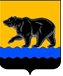 ГЛАВА ГОРОДА НЕФТЕЮГАНСКА постановление22.12.2017 											     № 112г.НефтеюганскО награжденииВ соответствии с Положением о наградах и почётном звании муниципального образования город Нефтеюганск, утвержденным решением Думы города Нефтеюганска от 31.10.2016 № 30-VI, представленными ходатайствами ректора частного учреждения высшего образования «Институт государственного администрирования» А.В.Тараканова от 30.11.2017, начальника юридическо-правового управления администрации города Нефтеюганска Э.Г.Пшонко от 30.11.2017 № 01-16-002571/17, начальника отдела по профилактике правонарушений и связям с правоохранительными органами администрации города Нефтеюганска Е.В.Кузнецова от 17.11.2017             № 1029, председателя общественной организации «Украинская национально-культурная автономия «Днипро» Р.Н.Костенко,  исполняющего обязанности председателя комитета физической культуры и спорта администрации города Нефтеюганска А.С.Тычины от 08.11.2017 № 01-19-002656/17, генерального директора общества с ограниченной ответственностью «РН-Юганскнефтегаз» Х.К.Татриева от 13.11.2017 № 01-03-1867, руководителя Государственной инспекции труда – главного государственного инспектора труда в Ханты-Мансийском автономном округе – Югре Е.В.Кривобокова от 20.11.2017 
№ 2183, директора департамента образования и молодежной политики администрации города Нефтеюганска Т.М.Мостовщиковой от 12.12.2017                     № 10-17-8187/17, от 14.12.2017 № 8256/17, председателя Думы города Нефтеюганска Н.Е.Цыбулько от 12.12.2017 № 02-16-001400/17, директора департамента по делам администрации города Нефтеюганска М.Г.Виера от 18.12.2017 № 02-01-09-004238/17, заместителя главы города Нефтеюганска А.В.Пастухова от 11.12.2017 № 01-01-11-4487 постановляю:1.Наградить:1.1.Почётной грамотой главы города Нефтеюганска:1.1.1.за вклад в социально-экономическое развитие города, профессиональное мастерство и достижение высоких результатов по итогам работы за 2017 год:1.1.2.за высокое профессиональное мастерство, достигнутые успехи в труде и в связи с 50-летием со дня образования Территориальной комиссии по делам несовершеннолетних и защите их прав в городе Нефтеюганске:1.2.Благодарственным письмом главы города Нефтеюганска:1.2.1.за профессиональное мастерство и достижение высоких результатов по итогам работы за 2017 год:1.2.2.за активное участие в общественной жизни города:1.2.3.за профессиональное мастерство, безупречную работу и большой вклад в дело по обеспечению работы Государственной инспекции труда:1.2.4.за активное участие в подготовке и проведении мероприятий XXII окружной выставки-форума «Товары земли Югорской»:1.2.5.за значительный вклад в развитие молодежной политики на территории города Нефтеюганска:1.2.6.за активную гражданскую позицию и значительный вклад в развитие молодежной политики на территории города Нефтеюганска:1.2.7.за значительный вклад в сохранение историко-культурного наследия города Нефтеюганска:1.2.8.за безупречную работу, достигнутые успехи в труде и в связи                        с 50-летием со дня образования Территориальной комиссии по делам несовершеннолетних и защите их прав в городе Нефтеюганске:2.Вручить лицам, указанным в пункте 1 настоящего постановления, подарочно-сувенирную продукцию согласно приложению.3.Директору департамента по делам администрации города М.Г.Виеру разместить постановление на официальном сайте органов местного самоуправления города Нефтеюганска в сети Интернет.4.Контроль исполнения постановления оставляю за собой.Глава города Нефтеюганска 		                                                    С.Ю.ДегтяревПриложение к постановлениюглавы города от 22.12.2017 № 112Подарочно-сувенирная продукцияБелякову СветлануВикторовну-главного специалиста отдела организационной работы департамента по делам администрации города Нефтеюганска;Боголюбову ИринуНиколаевну -главного специалиста отдела развития образования,  информационно-методического обеспечения и воспитательной работы департамента образования и молодёжной политики администрации города Нефтеюганска;Дюрягина МаксимаСергеевича-главного специалиста отдела по профилактике правонарушений и связям с правоохранительными органами администрации города Нефтеюганска;Евсееву Надежду Осиповну -начальника отдела  дошкольного образования департамента образования и молодёжной политики администрации города Нефтеюганска;Золину НадеждуНиколаевну-директора Нефтеюганского отделения филиала частного образовательного учреждения высшего образования «Институт государственного администрирования»;Карбушеву МаринуСергеевну -начальника отдела информационных технологий, документационного обеспечения и контроля департамента по делам администрации города Нефтеюганска;Лексину Карину Евгеньевну -начальника отдела муниципальной службы и кадров департамента по делам администрации города Нефтеюганска;Мамаеву СветлануВладимировну-главного специалиста отдела по профилактике правонарушений и связям с правоохранительными органами администрации города Нефтеюганска;Низамову НатальюАлександровну -начальника отдела реализации целевых программ департамента образования и молодёжной политики администрации города Нефтеюганска;Прокопович СветлануГеннадьевну -ведущего специалиста отдела информационных технологий, документационного обеспечения и контроля департамента по делам администрации города Нефтеюганска;Филатову ЮлиюЕвгеньевну-начальника инспекторского отдела № 1 Счётной палаты города Нефтеюганска.Герасимову ЕленуПетровну-специалиста-эксперта отдела по организации деятельности комиссии по делам несовершеннолетних и защите их прав администрации города Нефтеюганска.Агееву ЛюбовьГеннадьевну-главного специалиста отдела учета и отчетности департамента по делам администрации города Нефтеюганска;Болдыреву ОльгуАлександровну-начальника договорного отдела юридическо-правового управления администрации города Нефтеюганска;Вагизову РуслануРинатовну-главного специалиста отдела учета и отчетности департамента по делам администрации города Нефтеюганска;Гичкина СергеяНиколаевича -главного специалиста отдела супервайзинга по текущему и капитальному ремонту скважин Управления скважинных технологий и супервайзинга общества с ограниченной ответственностью «РН-Юганскнефтегаз»;Горт Ларису Эдуардовну  -главного специалиста отдела общего образования, инспектирования и оценки качества образования департамента образования и молодёжной политики администрации города Нефтеюганска;Гришечкину МаринуФедоровну -начальника отдела учета и отчетности департамента образования и молодёжной политики администрации города Нефтеюганска;Додон НатальюВладимировну-главного специалиста отдела дошкольного образования департамента образования и молодёжной политики администрации города Нефтеюганска;Ерина МаксимаНиколаевича -бухгалтера муниципального казённого учреждения «Управление по обеспечению деятельности органов местного самоуправления  города Нефтеюганска»;Жадову АлефтинуДмитриевну -начальника отдела учета и отчетности - главного бухгалтера департамента по делам администрации города Нефтеюганска;Закирову ГульнаруАнсафовну-заместителя начальника отдела экономического сопровождения муниципального казенного учреждения             «Управления учета и отчетности образовательных организаций»;Иванова ВиктораМоисеевича-начальника района цеха по эксплуатации электрооборудования № 6 Управления электротехнического оборудования общества с ограниченной ответственностью «РН-Юганскнефтегаз»;Ильина АндреяВасильевича-начальника лаборатории, испытательной лаборатории Управления тепловодоснабжения общества с ограниченной ответственностью «РН-Юганскнефтегаз»;Котельникова АлексеяЕвгеньевича-главного специалиста отдела информационных технологий, документационного обеспечения и контроля департамента по делам администрации города Нефтеюганска;Кудленка ВячеславаАлександровича-ведущего технолога цеха по добыче нефти и газа № 12 Главного управления добычи нефти и газа общества с ограниченной ответственностью «РН-Юганскнефтегаз»;Лямичева СергеяАнатольевича-электрогазосварщика 5 разряда цеха по добыче нефти и газа № 15 Главного управления добычи нефти и газа общества с ограниченной ответственностью «РН-Юганскнефтегаз»;Мончак ЛарисуВладимировну -заместителя начальника отдела учета и отчетности - заместителя главного бухгалтера департамента по делам администрации города Нефтеюганска;Мусихину ОльгуГеннадьевну -управляющего операционным офисом ПАО «СКБ Банк» в г.Нефтеюганске;Никитину ОльгуАлексеевну -начальника отдела реализации законодательства в сфере закупок и охраны труда департамента по делам администрации города Нефтеюганска;Портнова АлександраПетровича-мастера по обслуживанию дожимных насосных станций цеха подготовки и перекачки нефти № 5 Управления подготовки и перекачки нефти общества с ограниченной ответственностью «РН-Юганскнефтегаз»;Репкина СергеяВладимировича-мастера цеха подготовки производства № 4 Главного управления добычи нефти и газа общества с ограниченной ответственностью «РН-Юганскнефтегаз»;Русакову СветлануВикторовну-главного специалиста договорного отдела юридическо-правового управления администрации города Нефтеюганска;Салемгареева КанифаХабибьяновича-оператора по подготовке скважин к капитальному и подземному ремонтам 5 разряда цеха подготовки производства № 1 Главного управления добычи нефти и газа общества с ограниченной ответственностью «РН-Юганскнефтегаз»;Свисткову ЕленуВалентиновну-специалиста 1 категории отдела информационных технологий, документационного обеспечения и контроля департамента по делам администрации города Нефтеюганска;Седову Ирину Юрьевну-тренера-преподавателя отделения биатлона муниципального бюджетного учреждения дополнительного образования «Специализированная детско-юношеская спортивная школа олимпийского резерва по биатлону»;Суворову Ирину Петровну -заместителя директора муниципального казенного учреждения «Управление учета и отчетности образовательных организаций»;Суликбаеву ГалинуНиколаевну-заведующего учебной части Нефтеюганского отделения филиала Частного образовательного учреждения высшего образования «Институт государственного администрирования»;Фасхутдинова ИлфатаШакирзяновича-слесаря-ремонтника непосредственно занятого на объектах добычи нефти и газа 5 разряда цеха по поддержанию пластового давления № 6 Управления поддержания пластового давления общества с ограниченной ответственностью «РН-Юганскнефтегаз»;Фатееву Светлану Юрьевну -главного специалиста отдела охраны труда и обеспечения безопасности муниципальных образовательных организаций Департамента образования и молодёжной политики администрации города Нефтеюганска.Пивоварову СофьюРашидовну-члена общественной организации «Украинская национально-культурная автономия «Днипро».Рыжевскую МаринуЛеонидовну-государственного инспектора труда (по правовым вопросам) отдела надзора и контроля по соблюдению трудового законодательства в организациях топливно-энергетического комплекса государственной инспекции труда в Ханты-Мансийском автономном округе – Югре.Алдонину ЛюдмилуАлександровну-главу крестьянского (фермерского) хозяйства «Алдонина Л.А.»;Андреева СергеяВасильевича-индивидуального предпринимателя;Базоян Нарине Гургеновну-индивидуального предпринимателя;Быкова Ивана Вадимовича-заместителя директора общества с ограниченной ответственностью «Югорский машиностроительный завод»;Викторову ЕленуАлексеевну-генерального директора общества с ограниченной ответственностью Фабрика моды «Север»;Мыжевских ОлегаВладиславовича-генерального директора общества с ограниченной ответственностью «Маркет-пресс»;Насырова Наиля Загировича-индивидуального предпринимателя;Пушкарева АндреяНиколаевича-главу крестьянского (фермерского) хозяйства «Пушкарев А.Н.»;Трохину Ирину Сергеевну-главу крестьянского (фермерского) хозяйства «Трохина И.С.»;Фридмана ВладимираЭлевича-директора общества с ограниченной ответственностью «Оздоровительный центр «Вира»;Шадыматова ФирдавсаХалимовича-индивидуального предпринимателя;Шайхуллина АртемаБорисовича-индивидуального предпринимателя.-коллектив общества с ограниченной ответственностью «РН-Юганскнефтегаз»;-коллектив акционерного общества «Сибирская Сервисная Компания»;-коллектив общества с ограниченной ответственностью «ЮКОРТ»;-коллектив автономного учреждения профессионального образования Ханты-Мансийского автономного округа - Югры «Нефтеюганский политехнический колледж»;-коллектив Нефтеюганского индустриального колледжа (филиал) федерального государственного образовательного учреждения высшего образования «Югорский государственный университет».Вершило Дарью Рашидовну-учителя английского языка муниципального бюджетного образовательного учреждения «Средняя общеобразовательная школа № 13»;Ганиева Артура Тагировича-изолировщика труб на линии общества с ограниченной ответственностью «ЮКОРТ»;Майранова МуратаАхмедовича-руководителя Нефтеюганского филиала общества с ограниченной ответственностью «ЭКОнадзор»;Матвейчук ИринуСергеевну-педагога организатора Нефтеюганского индустриального колледжа (филиала) федерального государственного образовательного учреждения высшего образования «Югорский государственный университет»;Панченко НиколаяНиколаевича-мастера по обслуживанию дожимных насосных станций цеха подготовки и перекачки нефти № 1 общества с ограниченной ответственностью «РН-Юганскнефтегаз»;Терёхину АнастасиюЕвгеньевну-главного специалиста отдела молодёжной политики департамента образования и молодежной политики администрации города Нефтеюганска.Головнева Владимира Андреевича -директора, режиссера общества с ограниченной ответственностью «Кинокомпания «ИГРА»;-коллектив общества с ограниченной ответственностью «Кинокомпания «ИГРА».-коллектив общества с ограниченной ответственностью «Кинокомпания «ИГРА».Маркина ВиктораПавловича-главного специалиста отдела по организации деятельности комиссии по делам несовершеннолетних и защите их прав администрации города Нефтеюганска.№ п/пНаименованиеКоличество (штук)Багетная рамка для благодарственных писем администрации города Нефтеюганска1Букет живых цветов (9 роз, 1 веточка папоротника, упаковка)1Бланк почетной грамоты с символикой города1Бланк благодарственного письма с символикой города1